Obsah1	Účel dokumentu	32	Účel služby	43	Základní informace o službě	44	Historie služby	45	Detailní popis služby	55.1	Zpracování služby	55.2	Věcná pravidla vztahující se ke zpracování služby	55.2.1	Zpracování na vstupu služby	55.2.2	Dostupnost a režim použití služby	55.2.3	Zpracování na výstupu služby	56	Žádost o službu	66.1	Vstupní údaje	66.1.1	CtiDetailSluzby	66.2	Příklad volání	67	Odpověď	77.1	Výstupní údaje	77.1.1	Status	77.1.2	Sluzba	87.1.3	Verze	97.1.4	Priloha	97.2	Chybové stavy	107.2.1	Obecné chybové stavy	107.2.2	Specifické chybové stavy	107.3	Příklad odpovědi	108	Odkazy na další dokumenty	11Účel dokumentuÚčelem tohoto dokumentu je poskytnout především orgánům veřejné moci a obecně uživatelům služeb eGon Service Bus jednoduchý a srozumitelný popis, jak používat eGSB službu.Obecný popis služeb vystavovaných na eGon Service Bus je uveden v dokumentu Využití služeb eGSB čtenářskými AIS.Účel službySlužba je určena pro získání detailních informací o službě publikované v katalogu služeb eGSB. Základní informace o služběHistorie službyDetailní popis službyZpracování službySlužba je určena pro získání detailních informací o službě publikované v katalogu služeb eGSB. Na základě specifikace kódu služby na vstupu vrátí služba z katalogu eGSB detailní informace o požadované službě.Věcná pravidla vztahující se ke zpracování službyZpracování na vstupu službyPokud nejsou správně uvedeny vstupní parametry, je volání zamítnuto. Dostupnost a režim použití službySlužba je obecně dostupná pro synchronní zpracování.Zpracování na výstupu službyeGSB sestaví odpověď na základě obsahu katalogu služeb. Žádost o službuVstupní údajeVstupní údaje jsou předávány v typu CtiDetailSluzbyType. Schéma žádosti je uvedeno na následujícím obrázku.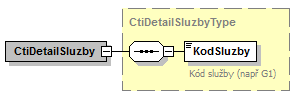 CtiDetailSluzbyV tomto elementu se specifikují parametry služby. V elementu KodSluzby se uvádí kód služby z katalogu služeb eGSB, ke které se požaduje výdej informací.Příklad voláníNíže je uveden požadavek volání služby K2 – ctiDetailSlužby na čtení informací o službě G1 – gsbCtiData.<s:Envelope xmlns:s="http://schemas.xmlsoap.org/soap/envelope/">  <s:Header>    <Action s:mustUnderstand="1" xmlns="http://schemas.microsoft.com/ws/2005/05/addressing/none">gsbKatCtiDetailSluzby</Action>  </s:Header>  <s:Body xmlns:xsi="http://www.w3.org/2001/XMLSchema-instance" xmlns:xsd="http://www.w3.org/2001/XMLSchema">    <CtiDetailSluzby xmlns="urn:cz:isvs:gsb:schemas:GsbKatalog:v1">      <KodSluzby>G1</KodSluzby>    </CtiDetailSluzby>  </s:Body></s:Envelope>OdpověďVýstupní údajeVýstupní údaje jsou předávány v typu CtiDetailSluzbyResponseType. Schéma odpovědi je uvedeno na následujícím obrázku.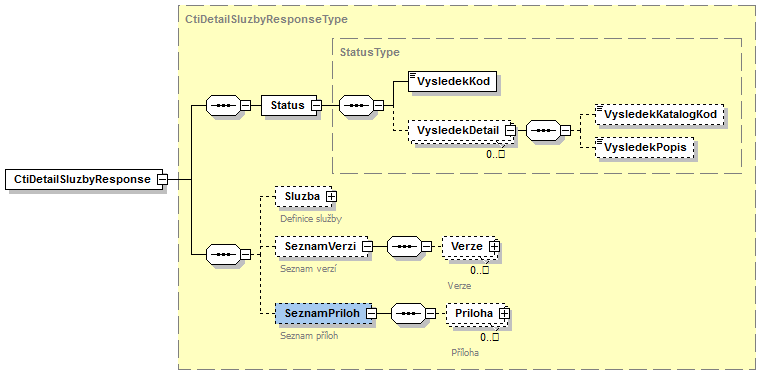 Obsah elementů Status, Sluzba, Verze a Priloha je znázorněn níže v příslušné kapitole. Tyto elementy jsou vyplněny v případě úspěšného provedení a nalezení služby.StatusNa obrázku níže je znázorněn typ StatusType elementu Status.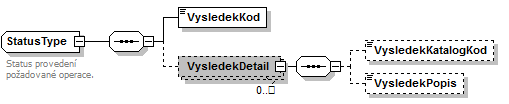 Jde o obecnou strukturu obsahující informace o zpracování na eGSB. Obsahuje následující informace:VysledekKod – výsledek zpracování.VysledekDetail – zpřesňující informace k výsledku zpracování.Element VysledekKod obsahuje sumární stav vykonání.OK – provedeno kompletně bez chyb.VAROVANI – provedeno bez chyb, výstupem nejsou kompletně očekáváná data.CHYBA – chyba při technickém zpracování.Element VysledekDetail obsahuje v případě, že je to relevantní, detailnější informace o výsledku zpracování. Služba může vrátit více těchto popisných informací. Obsahem elementu je:VysledekKatalogKod – kód výsledku zpracování službou.VysledekPopis – textový popis.Element VysledekKatalogKod může obsahovat následující hodnoty:OK – informační výsledek ke zpracování bez chyb.NENALEZENO – požadovaná položka nebyla nalezena.SPECIFIKACE V POPISU – detailní popis je uveden v elementu VysledekPopis.SluzbaNa obrázku níže je znázorněn typ SluzbaType elementu Sluzba.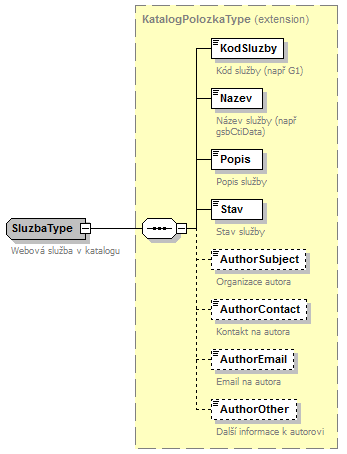 V tomto elementu jsou uvedeny informace o službě:KodSluzby – kód službyNazev – název službyPopis – popis službyStav – stav služby (priprava / test / produkce / ukonceno)AuthorSubject – organizace autora (pokud je zveřejněno)AuthorContact – kontakt na autora (pokud je zveřejněno)AuthorEmail – email na autora (pokud je zveřejněno)AuthorOther – další informace o autorovi (pokud je zveřejněno)VerzeNa obrázku níže je znázorněn typ VerzeType elementu Verze.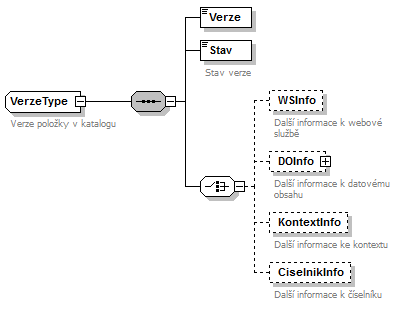 V tomto elementu jsou uvedeny informace o verzích služby:Verze – číslo verzeStav – stav verze (priprava / test / produkce / ukonceno)xxxInfo – další informace podle typu položky kataloguPrilohaNa obrázku níže je znázorněn typ PrilohaType elementu Priloha.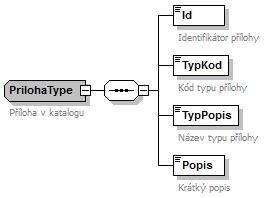 V tomto elementu jsou uvedeny informace o přílohách:Id – identifikátor přílohyTypKod – kód označující typ přílohyTypPopis – popis typu přílohyPopis – popis obsahu přílohyChybové stavyObecné chybové stavyObecné chybové stavy jsou popsány v dokumentu Využití služeb eGSB čtenářskými AIS.Specifické chybové stavySlužba nevrací žádné specifické chybové stavy.Příklad odpovědi<soapenv:Envelope xmlns:soapenv="http://schemas.xmlsoap.org/soap/envelope/">  <soapenv:Header />  <soapenv:Body>    <CtiDetailSluzbyResponse xmlns="urn:cz:isvs:gsb:schemas:GsbKatalog:v1">      <Status>        <VysledekKod>OK</VysledekKod>      </Status>      <Sluzba>        <KodSluzby>G1</KodSluzby>        <Nazev>gsbCtiData</Nazev>        <Popis>Webová služba pro čtení dat z publikačních AIS</Popis>        <Stav>produkce</Stav>        <AuthorSubject>CPOZ</AuthorSubject>        <AuthorEmail>supportgsb@cpoz.cz</AuthorEmail>      </Sluzba>      <SeznamVerzi>        <Verze>          <Verze>1.0.0</Verze>          <Stav>produkce</Stav>        </Verze>        <Verze>          <Verze>1.0.1</Verze>          <Stav>priprava</Stav>        </Verze>        <Verze>          <Verze>1.0.2</Verze>          <Stav>priprava</Stav>        </Verze>      </SeznamVerzi>    </CtiDetailSluzbyResponse>  </soapenv:Body></soapenv:Envelope>Odkazy na další dokumentyZákladní obecné informace pro publikační AIS: Publikace AIS na eGSB.Základní obecné informace pro čtenářské AIS: Využití služeb eGSB čtenářskými AIS.WSDL služby: gsb_root/gsbcat/wsdl/GsbKatCtiDetailSluzby.wsdlVýchozí XSD služby: gsb_root/gsbcat/xsd/GsbKatalog.xsdPopis služby K2 katCtiDetailSluzbyPopis služby K2 katCtiDetailSluzbyPopis služby K2 katCtiDetailSluzbyPopis služby K2 katCtiDetailSluzbyPro Společnost:MV ČRMV ČRMV ČRDodavatel projektu:ČP OZ s. p.ČP OZ s. p.ČP OZ s. p.název projektu:Integrovaný aplikační systém CMS 2.0 - eGon Service BusIntegrovaný aplikační systém CMS 2.0 - eGon Service BusIntegrovaný aplikační systém CMS 2.0 - eGon Service BusNázev službykatCtiDetailSluzbyOznačení službyK2Verze službyV1Platnost od1. 9. 2015Platnost doStav službyAktivníNahrazena službouNahrazuje službuDostupnost služby, potřebná oprávněníSlužba je k dispozici pro IS s přístupem na rozhraní služeb katalogu služeb eGSB.Režim službySynchronní.SLA službySLA-CVerze službyAktuální stav verzePublikovaná v produkčním prostředíPublikovaná v produkčním prostředíPopis změn oproti předchozí verziVerze službyAktuální stav verzeOdDoPopis změn oproti předchozí verziV1aktivní1. 9. 2015Prvotní verze